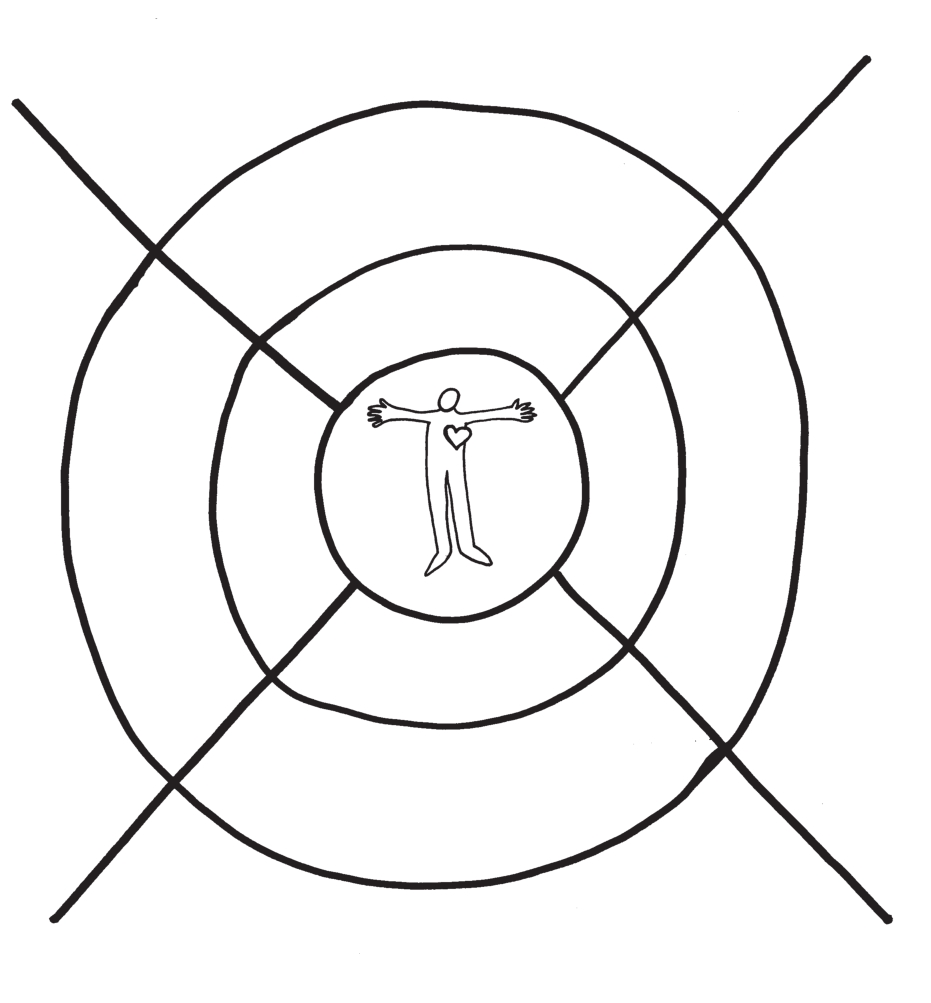 Personnes importantes dans la vie d’une personneFamilleAmies et amis bien connus